     Fournitures M1 M2 FR 1 classe de Mme BAL Marie-Annick            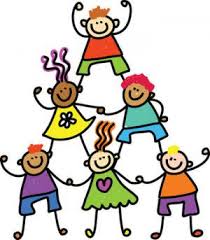 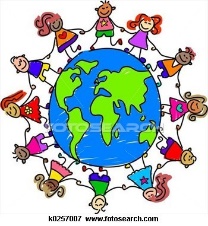 Merci de respecter les indications, les formats donnés et le type de matériel. Le rangement et l’autonomie sont grandement facilités par le marquage de tout le matériel, notamment chaque crayon et feutre. Les enfants peuvent les retrouver et les ranger seuls. Cela est un gain de temps énorme. Marquez le matériel avec eux en majuscules pour qu’ils reconnaissent bien leur prénom. Nommez les choses quand vous les rangez dans le sac. Tout le matériel est à apporter le jour de la rentrée dans un grand sac de courses que nous garderons toute l’année. Ecrivez le prénom sur le sac. N’apportez pas de jouets ou d’objets non demandés. un sac à dos qui pourra contenir une gourde, le goûter du périscolaire ou du mercredi et un change. un porte-vues A4 40 vues pour l’entraînement au graphisme. Coller une étiquette prénom dessus. un cahier 24X32 cm (plus grand qu’une feuille blanche d’imprimante) 96 pages qui sera utilisé comme cahier de vie.● un classeur dos 5 cm RIGIDE. Coller une étiquette au nom de l’enfant.● Une pochette a dessin à élastiques 32 cm X 45 cm .    Coller une étiquette au nom de l’enfant.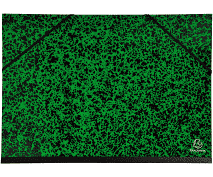  une trousse deux compartiments, un pour les feutres et un pour les crayons de couleurs. Marquer avec le prénom. 5 bâtons de colle UHU grand format. Sortir de l’emballage et marquer avec le prénom.  12 crayons de couleurs de forme triangulaire ergonomique. Regarder qu’il y ait bien la couleur « beige » dans le lot. Marquer avec le prénom et mettre dans un des compartiments de la trousse. 12 feutres de coloriage pointe moyenne. Regarder qu’il y ait bien la couleur « beige » dans le lot. Marquer avec le prénom et mettre dans un des compartiments de la trousse. 2 boîtes de mouchoirs. Chaussures tennis sans lacet à semelle blanche (baskets). Ce seront les chaussures d’intérieur que les enfants mettront tous les jours en classe et surtout en salle de jeux. Pas de chaussons ni de patins de gymnastique car cela est trop dangereux en sport. Marquer le prénom sous la semelle ou avec une étiquette intérieure ou sur la languette. un change dans le sac à dos : culotte, chaussettes, t shirt et pantalon jogging dans un sac en plastique étiqueté au prénom. une paire de bottes de pluie. Marquer le prénom. une tenue complète de pluie à mettre dans un sac en tissu marqué avec le prénom : veste et pantalon de pluie avec ou sans élastiques sous les chaussures. Certains enfants ont des combinaisons de pluie, d’autres de simples pantalons. Tout est convenable. Apportez-les dès le jour de la rentrée. Nous apprenons rapidement aux enfants à s’habiller seul en cas de pluie. Notre cour de récréation est vite inondée et pleine de boue. Les enfants utilisent souvent les habits de pluie.   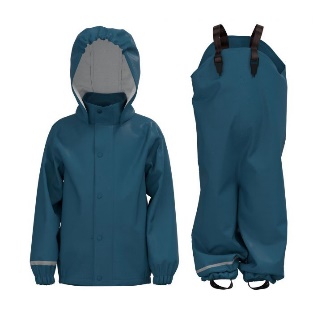 De grands moments sont consacrés à l’habillage et au déshabillage pour prendre de bonnes habitudes d’autonomie. Marquer chaque élément avec le prénom au stylo (sur les étiquettes). un doudou si votre enfant le souhaite. une gourde simple d’utilisation. Montrer à votre enfant comment la remplir seul (visser et dévisser, rincer). Coller une étiquette prénom. Pour les M1 seulement, un petit coussin fin type carreau de chaise qui sera utilisé pour les moments de relaxation et certaines activités de motricité. Marquer avec le prénom au feutre indélébile.  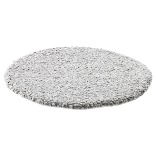 Rappels :  pas de goûter le matin sauf le mercredi car la matinée est plus longue. Goûter individuel uniquement fruits frais ou secs et légumes. Le repas (cantine ou lunch box est à 11h30).Je vous remercie par avance pour votre collaboration et vous souhaite une excellente rentrée 2022.Merci aussi de signaler rapidement une allergie par PAI et le premier jour de classe.